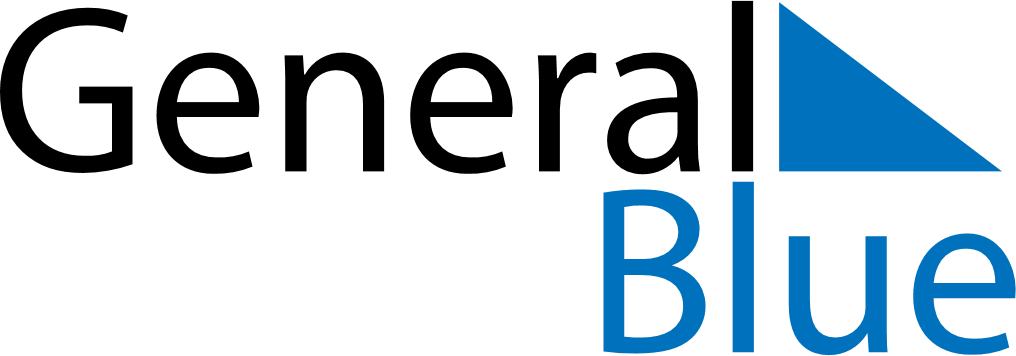 Ethiopia 2018 HolidaysEthiopia 2018 HolidaysDATENAME OF HOLIDAYJanuary 6, 2018SaturdayChristmas DayJanuary 19, 2018FridayEpiphanyMarch 2, 2018FridayVictory at Adwa DayMarch 28, 2018WednesdayDay of LamentApril 6, 2018FridayGood FridayApril 8, 2018SundayEaster SundayMay 16, 2018WednesdayFirst day of RamadanMay 28, 2018MondayDerg Downfall DayJune 15, 2018FridayEnd of Ramadan (Eid al-Fitr)August 21, 2018TuesdayFeast of the Sacrifice (Eid al-Adha)September 11, 2018TuesdayNew Year’s DaySeptember 27, 2018ThursdayFinding of the True CrossNovember 20, 2018TuesdayBirthday of Muhammad (Mawlid)